1) FORMATION : on utilise le radical/la base du verbe à la 1ère personne du pluriel au présent de l'indicatif (nous) + les terminaisons suivantes : -ais, -ais, -ait, -ions, -iez, -aient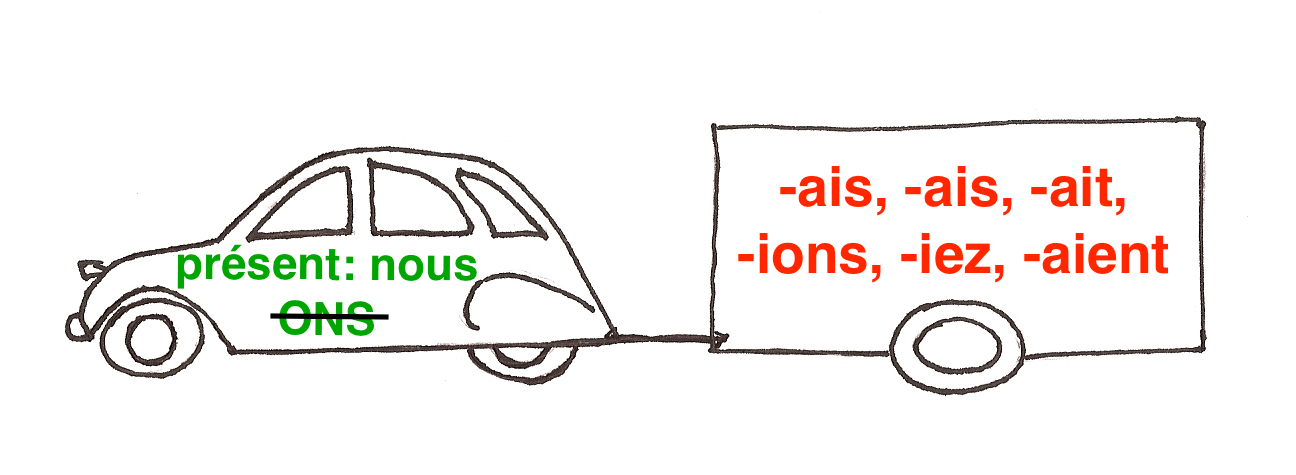 EXEMPLE:ALLER —> présent: NOUS allons —> base = all-		—> all +	-ais	—> imparfait = j'allais			-ais		  tu allais			-ait		  il/elle/on allait			-ions		  nous allions				-iez		  vous alliez			-aient		  ils/elles allaientautres exemples:   UNE EXCEPTION: le verbe ÊTRE —> ét-j' étais			nous étionstu étais			vous étiezil/elle/on était 		ils/elles étaient2) UTILISATION: On utilise l'imparfait pour:          - raconter des souvenirs, des habitudes passées —> Quand j'étais enfant, on allait à la mer chaque été. On nageait tous les jours.         - décrire une situation passée, le contexte de cette situation —> conditions et description du cadre : Il faisait beau. La mer était bleue et calme. Il y avait des crabes. —> impressions : On ne s'ennuyait jamais. C'était fantastique ! Nous étions si heureux.         - raconter une action progressive (et traduire les constructions "past progressive" en was/were + ing) —> Cet été, quand je suis arrivé sur la plage, beaucoup de gens se baignaient. [many people were swimming.]        - faire des hypothèses sur le présent avec SI—> Si j'allais en vacances avec mes amis, ce serait très amusant.Autres sections à revoir à French Grammar Games for Grammar Geeks:-Comment utiliser les temps du passé [How to use past tenses] (Verb Challenge)-Hypothèses (Verb Challenge)finir—> nous finissonss'appeler —> nous nous appelonsprendre—> nous prenonsfaire —> nous faisonsmanger—>nous mangeonsje finissaistu finissaisil/elle/on finissaitnous finissions	vous finissiezils/elles finissaientje m'appelaistu t'appelaisil/elle/on s'appelaitnous nous appelionsvous vous appeliezils/elles s'appelaientje prenaistu prenaisil/elle/on prenaitnous prenionsvous preniezils/elles prenaientje faisaistu faisaisil/elle/on faisaitnous faisionsvous faisiezils/elles faisaientje mangeaistu mangeaisil/elle/on mangeaitnous mangionsvous mangiezils/ elles mangeaientétudier—> nous étudionsboire—> nous buvonssortir—> nous sortonsrecevoir —> nous recevonscommencer—>nous commençonsj'étudiaistu étudiaisil/elle/on étudiaitnous étudiions	vous étudiiezils/elles étudiaientje buvaistu buvaisil/elle/on buvaitnous buvionsvous buviezils/elles buvaientje sortaistu sortaisil/elle/on sortaitnous sortionsvous sortiezils/elles sortaientje recevaistu recevaisil/elle/on recevaitnous recevionsvous receviezils/elles recevaientje commençaistu commençaisil/elle/on commençaitnous commencionsvous commenciezils/ elles commençaient